Hearts and Hands Across the Sea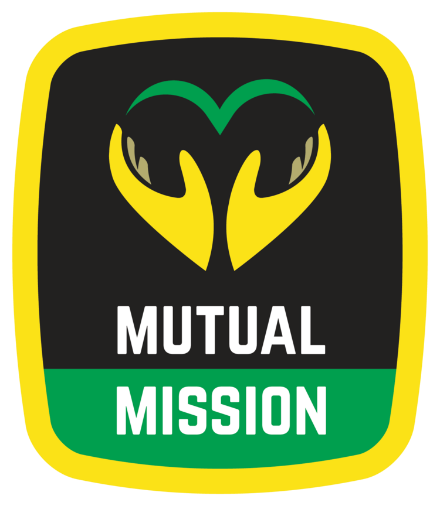 St. Augustine Mutual MissionJamaican Ecumenical Mutual  Mission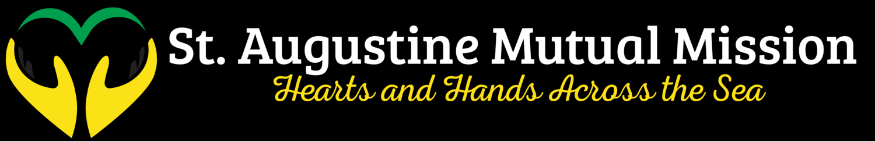 For over 40 years we have provided medical and dental services, housing construction and repair, education, counseling (anti-bullying and youth violence prevention), youth and adult exchanges, worship, prayer and spiritual growth through our shared experiences.For more information, please visit the 
Mutual Mission page on the presbytery website:https://www.staugpres.org/committees-ministries/mutual-mission/For over 40 years we have provided medical and dental services, housing construction and repair, education, counseling (anti-bullying and youth violence prevention), youth and adult exchanges, worship, prayer and spiritual growth through our shared experiences.For more information, please visit the 
Mutual Mission page on the presbytery website:https://www.staugpres.org/committees-ministries/mutual-mission/Hearts and Hands Across the SeaSt. Augustine Mutual MissionJamaican Ecumenical Mutual  MissionHearts and Hands Across the SeaSt. Augustine Mutual MissionJamaican Ecumenical Mutual  MissionFor over 40 years we have provided medical and dental services, housing construction and repair, education, counseling (anti-bullying and youth violence prevention), youth and adult exchanges, worship, prayer and spiritual growth through our shared experiences.For more information, please visit the 
Mutual Mission page on the presbytery website:https://www.staugpres.org/committees-ministries/mutual-mission/